Guía de Matemática N° 7Plan Diferenciado 3° EM HC(Indistintamente con/sin Internet)Condiciones:Esta guía será evaluada con nota 1 a 7 y plazo máximo de entrega el día Miércoles 18/11/20.Los ejercicios  contenidos en los N°s  1  y  2  tienen una ponderación  de 0,5 puntos  c/u  más un punto base.El ejercicio N° 3 tiene una ponderación de 3 puntos.Ante cualquier duda puedes consultar al profesor.Puedes ver los  resultados en la página 246 solucionario texto guía  Algebra editorial “Arrayán”.Ejercicio similar que te puede servir de guía pág. 242 texto guía¡Buena suerte!1.- Determine la concavidad y número de intersecciones con el eje X.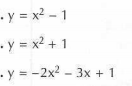 2.-  Determine las coordenadas del vértice de la gráfica de las funciones dadas en los ejercicios. 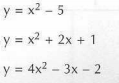 3.- 	Determine la función correspondiente de acuerdo a los datos dados.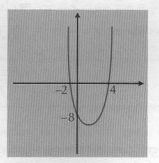 